ПРОТОКОЛ №304Заседания Правления Некоммерческого партнерства Саморегулируемая организация арбитражных управляющих «РАЗВИТИЕ»(НП СРО АУ «РАЗВИТИЕ»)ПРИНЯЛИ УЧАСТИЕ (члены Правления НП СРО АУ «РАЗВИТИЕ):Алюкаев Александр Александрович Логинов Олег АнатольевичФилиппов Дмитрий СергеевичКВОРУМ: 3/3 (100%)ПОВЕСТКА ДНЯ:Об аккредитации при НП СРО АУ «РАЗВИТИЕ» ООО «АФК-Аудит», ООО «ВЭТП», ООО «Лигал», ООО «ПарадизГрупп», ООО «Правовое бюро».ПО ВОПРОСУ ПОВЕСТКИ ДНЯ СЛУШАЛИ:Алюкаева А.А., который сообщил, что в Партнерство поступили заявления и необходимые для принятия решения документы от лиц, желающих быть аккредитованным при Партнерстве.Логинова О.А., который предложил аккредитацию указанных лиц.Филлипова Д.С., который согласился с мнением коллег.Возражений не поступило.ПОСТАНОВИЛИ:Аккредитовать при НП СРО АУ «РАЗВИТИЕ» следующие компании:г. Москва08 июля 2020 года ООО «АФК-Аудит»Виды деятельности – оценка движимого и недвижимого имущества, оценка бизнеса и нематериальных активов (оценка пакетов акций, оценка материальных и нематериальных активов, оценка прав требований, обязательств для целей купли-продажи по договорам цессии, выкупа, формирования резервов, Период аккредитации: по 08.07.2021г.ООО «ВЭТП»Виды деятельности – оператор электронной площадки.Период аккредитации: по 08.07.2021г.ООО «Лигал»Виды деятельности – анализ финансового состояния организаций, деятельность в области права и бухучета. Период аккредитации: по 08.07.2021г.ООО «ПарадизГрупп»Виды деятельности – организатор торгов.Период аккредитации: по 08.07.2021г.ООО «Правовое бюро»Виды деятельности – организация и проведение торгов.Период аккредитации: по 08.07.2021г.ООО «ТЕНДЕР ГАРАНТ»Виды деятельности – оператор электронной площадки.Период аккредитации: по 08.07.2021г.Председатель Правления НП СРО АУ «РАЗВИТИЕ»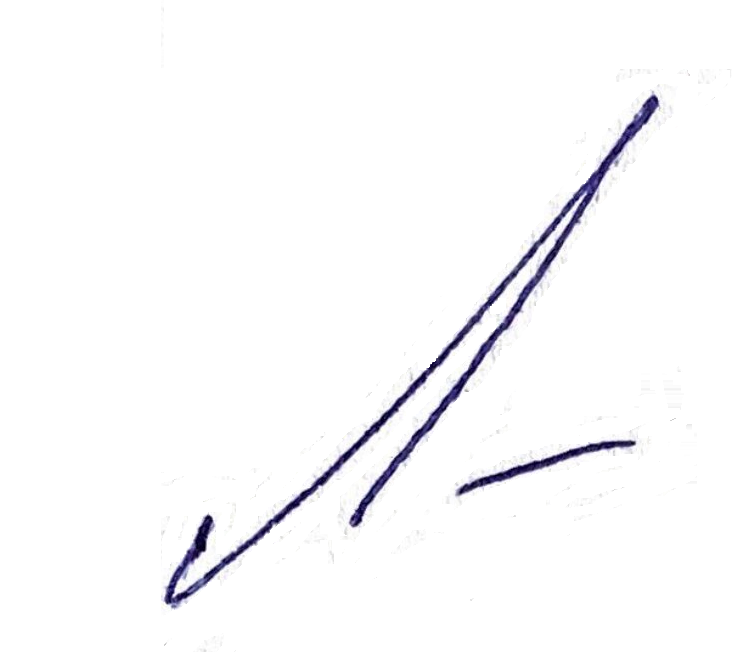 О.А. Логинов